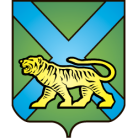 ТЕРРИТОРИАЛЬНАЯ ИЗБИРАТЕЛЬНАЯ КОМИССИЯ
ГОРОДА УССУРИЙСКАРЕШЕНИЕг. Уссурийск
О назначении В.В. Николаева членом участковой избирательной комиссиис правом решающего голосаизбирательного участка № 2824На основании решения территориальной избирательной комиссии города Уссурийска от 19 мая 2016 года № 25/05 «Об освобождении от обязанностей секретаря  и сложении полномочий члена участковой избирательной комиссии с правом решающего голоса избирательного участка №2824» в соответствии с пунктом 11 статьи 29 Федерального закона «Об основных гарантиях избирательных прав и права на участие в референдуме граждан Российской Федерации», пунктом 10 статьи 31 Избирательного Кодекса Приморского края, решением Избирательной комиссии Приморского края от 15 мая 2013 года № 860\138 «О кандидатурах, зачисленных в резерв составов участковых комиссий Приморского края  избирательных участков с №2801 по № 2869, с №3801по №3831»,   территориальная избирательная комиссия города УссурийскаРЕШИЛА:1. Назначить членом участковой избирательной комиссии избирательного участка № 2824 из резерва составов участковых комиссий Приморского края избирательных участков с № 2801 по № 2869Вячеслава Валерьевича Николаева;1992 года рождения;менеджера культурно-досугового отделаМАКДУ «ЦКД «Искра»» Уссурийского городского округа; образование н/высшее; кандидатура предложена собранием избирателей по месту работы.2. Направить настоящее решение в Избирательную комиссию Приморского края, вучастковую избирательную комиссию избирательного участка № 2824 для сведения и ознакомления с ним В.В. Николаева.3. Выдать члену участковой избирательной комиссии с правом решающего голоса избирательного участка № 2824 В.В. Николаеву удостоверение установленного образца.4. Разместить настоящее решение на официальном сайте администрации Уссурийского городского округа в разделе «Территориальная избирательная комиссия города Уссурийска» в информационно-телекоммуникационной сети «Интернет».Председатель комиссии						О.М. МихайловаСекретарь комиссии						Г.С. Бурдыков19 мая 2016 года№ 26/05